					Big Paw Maine Coons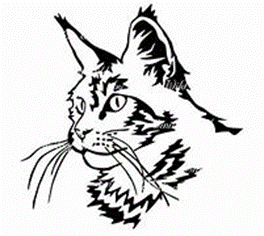 					Plant City, FL 33565					813-786-7644Pet Kitten Purchase AgreementThis agreement is between:(Seller/Breeder)Big Paw Maine Coons-Naomi Mead, BreederPlant City, FL 33565813-786-7644Nayh2000@hotmail.comAnd Buyer listed below:Buyer Name:Buyer Address:City: 					State:				Zip:Buyer Phone number:Buyer Email:This agreement is for the following described Maine Coon Kitten (Kitten Description):Kitten Name:Sex:Date of Birth:Color:Microchip:Registration:Dam:Sire:Pickup or Transport Date: _________________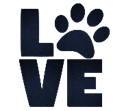 Please read carefully. Terms:Breeder guarantees that the cat being sold is a Pedigree Maine Coon cat.The Deposit is non-refundable for any reason other than the Breeder not being able to deliver the kitten.  Deposit will be applied toward the price of the kitten.  The balance for the kitten will be due at pickup.  Delivery fees are NOT included in the purchase price.Purchase price of the kitten $_____________, non-refundable deposit for reserved kitten _$250_ USD in the form of cash or paid electronically by Paypal or other agreed means and made Payable to Naomi Mead.  The deposit will be applied toward the price of the kitten.  Balance due upon pickup or delivery $___________ CASH ONLY.The buyer agrees to never declaw the kitten/cat at any point in its life.  The kitten should be kept indoors.  Kittens take time to adjust to new surroundings and environments.The kitten can be picked up or delivered any time after 12 weeks old.  Agreed upon pickup date ____________. Failure to pick up cat/kitten 21 days after arranged pick up date, will result in loss of deposit by Buyer. Seller shall then be free to place the cat/kitten with another buyer.This cat or kitten is purchased as a pet/show alter (NO BREEDING RIGHTS) and Buyer agrees to spay/neuter before 8 months of age.  Once veterinary proof of spay/neater has been provided to the breeder, then TICA (The International Cat Association) registration papers for the kitten will be delivered.The alter statement from the vet should include the following minimum information to obtain the kitten registration application:Vet or vet clinic nameDate performedOwner NameCat name, breed, date of birth, sex, colorBuyer agrees that the kitten/cat will receive good care, proper food, and vet visits are to never be neglected.Breeder guarantees the kitten/cat will be healthy and vaccinated for the appropriate age of the kitten/cat.Buyer agrees that the kitten/cat will not be sold or given away without the written permission of the breeder, Big Paw Maine Coon.  Should the buyer not be able to keep the kitten/cat for any reason it must be returned to the seller for placement without refund.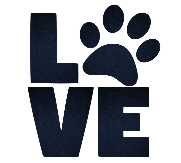 Breeder guarantees that the kitten is free of hereditary malformation (genetic defects HCM, SMA, PK and PKdef) to the best of the Seller’s knowledge at the time of sale.  If a hereditary malformation is found within one (1) year of purchase, seller agrees to replace kitten with another kitten of equal worth.  No medical or shipping costs will be refunded. Buyer must have a veterinary exam of the kitten within 72 hours of transfer (at buyer’s expense), or all warranties are void.In the unlikely event that a kitten/cat is diagnosed with a genetic disorder and expires within a year of purchase from said genetic disorder, the buyer must be eligible for a replacement kitten/cat upon notification to Big Paw Maine Coon within twenty-four (24) hours of the animal’s death.  A full veterinarian necropsy must be completed on the expired animal, and copies of the necropsy report and all medical records pertaining to the animal must be submitted to Big Paw Maine Coon for review.  Only then will a replacement kitten/cat be provided.We, the undersigned, have fully read and agree to the terms outlined in this document.  We consider the document to accurately represent the agreement between the parties.  Neither party may modify the agreement without consent of the other party in writing.Seller Signature: __________________________________Date:______________Buyer Signature: __________________________________Date:______________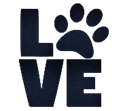 